Общество с Ограниченной Ответственностью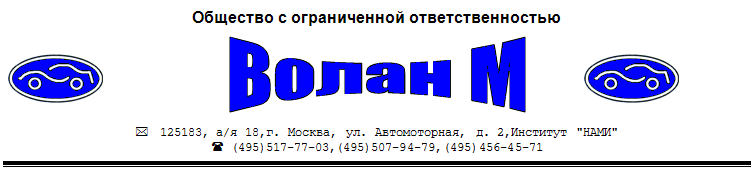 125239, г. Москва, ул. Михалковская, д. 17, кв. 68 8(495) 972-31-11, 8(925) 517-19-70АНКЕТА(предварительное анкетирование гражданина для процедуры банкротства физического лица)Ваши фамилия, имя, отчество: ____________________________________________________________________________________________________________________________________________Номер Вашего сотового и домашнего телефона: ____________________________________________Адрес Вашей электронной почты: ________________________________________________________Ваши паспортные данные _______________________________________________________________________________________________________________________________________________(серия, номер, когда и кем выдан, код подразделения)Адрес Вашей постоянной регистрации и фактического места жительства (если они отличаются): ____________________________________________________________________________________________________________________________________________________________________Номер и дата ИНН: ___________________________________________________________________Номер СНИЛС ________________________________________________________________________Состоите ли Вы в браке, либо состояли ли в браке? Если да – укажите дату заключения брака (и дату расторжения брака – если брак расторгнут): ________________________________________________________________________________________________________________________________________________________________________________________________________________Заключали ли Вы брачный договор? Если да – укажите дату заключения брачного договора.__________________________________________________________________________________Являетесь ли Вы родителем, усыновителем или опекуном? Если да – укажите Ф.И.О. и дату рождения детей: ________________________________________________________________________________________________________________________________________________________Укажите общую сумму Ваших долгов (включая кредиты, частные займы, проценты, пени, штрафы, неустойки и проч.): _______________________________________________________________________________________________________________________________________________________
__________________________________________________________________________________

____________________________________________________________________________________________________________________________________________________________________Имеются ли возбужденные в отношении Вас исполнительные производства? Если да – укажите, в каком ОСП и какова общая сумма долгов по исполнительным производствам: ______________________________________________________________________________________________________________________________________________________________________________________Выносилось ли в отношении Вас постановление об окончании исполнительного производства в связи с тем, что у Вас отсутствует имущество, на которое может быть обращено взыскание?__________________________________________________________________________________Имеется ли у Вас дебиторская задолженность (то есть, должны ли денежные средства Вам)? Если имеется, укажите общую сумму долга перед Вами и основание для взыскания: __________________________________________________________________________________

__________________________________________________________________________________Зарегистрированы ли Вы в настоящий момент в качестве индивидуального предпринимателя? Если да, укажите ОГРНИП и дату регистрации: __________________________________________________Перечислите имущество, которое имеется у Вас в собственности?  ______________________________________________________________________________________________________________________________________________________________________________________________________________________________________________________(движимое, недвижимое, денежные средства, исключительные права на результаты интеллектуальной деятельности)Есть ли у Вас в собственности акции, доли в коммерческих организациях, ценные бумаги? __________________________________________________________________________________________Совершали ли Вы в течение последних трех лет сделки с недвижимым имуществом, ценными бумагами, долями в уставном капитале, транспортными средствами, либо сделки на сумму свыше 300 000 рублей? Если совершали, укажите имущество, характер сделки (покупка, продажа, дарение, иное) и дату сделки. _____________________________________________________________________________________________________________________________________________________

__________________________________________________________________________________Имеются ли у Вас действующие счета в банках (карты, сберкнижки и проч.)? ______________________________________________________________________________________________________Признаны ли Вы безработным? __________________________________________________________(имеется ли справка об этом, выданная государственной службой занятости населения)Каков Ваш официально подтвержденный ежемесячный доход? ____________________________Имеется ли у Вас неснятая (непогашенная) судимость? По ст.ст.159, 177, 195, 198 УК РФ (мошенничество, злостное уклонение от погашения кредиторской задолженности, налогов и сборов, неправомерные действия при банкротстве)? _______________________________________________
__________________________________________________________________________________В течение последних трех лет – заключали ли Вы соглашение о разделе общего имущества супругов, либо выносился ли в отношении Вас судебный акт о разделе общего имущества супругов?__________________________________________________________________________________Осведомлены ли Вы о том, что в течение 5 лет после окончания процедуры банкротства Вы не сможете получать кредиты, быть руководителем организаций и обязаны будете сообщать о Вашем статусе несостоятельного (банкрота) при заключении практически любых сделок? __________________________________________________________________________________Имеете ли вы залоговые кредиты (ипотека, автокредит)? ______________________________________________________________________________________________________________________Какая сумма ежемесячных обязательных платежей по действующим кредитам: ___________________________________________________________________________________________________Есть ли суммы, по которым вынесены судебные решения, исполнительные производства? Если да, то какая сумма по каждым решениям?____________________________________________________________________________________________________________________________________________________________________Напишите основание возникновения долгов, почему больше не можете платить: ______________________________________________________________________________________________________Напишите всех ваших кредиторов, кому вы должны, включая частных лиц: ________________________________________________________________________________________________________________________________________________________________________________________Какое имущество имеется в собственности у супруга/супруги (квартира, дом, автомобиль, земельный участок, ценные бумаги и т.д.): ____________________________________________________________________________________________________________________________________________________________________________________________________________________Я, __________________________________________________________________________________, подтверждаю достоверность указанной в настоящей анкете информации и самостоятельности несу риск ответственности наступления негативных последствий, в случае предоставления недостоверной информации, сведений, документовСОГЛАСИЕ 
НА ОБРАБОТКУ ПЕРСОНАЛЬНЫХ ДАННЫХ Я, _______________________________________________________________,(ФИО)паспорт ___________ выдан _______________________________________________,         (серия, номер)                                                                       (когда и кем выдан)адрес регистрации: ____________________________________________________,даю свое согласие на обработку в ООО «Волан-М»моих персональных данных, отраженных в анкете гражданина для процедуры банкротства физического лица. Я даю согласие на использование персональных данных исключительно в целях анализа судебной перспективы дела о признании гражданина-должника банкротом, а также на хранение данных об этих результатах и внутренней статистики ООО «Волан-М».Настоящее согласие предоставляется мной на осуществление действий в отношении моих персональных данных, которые необходимы для достижения указанных выше целей, включая (без ограничения) сбор, систематизацию, накопление, хранение, уточнение (обновление, изменение), использование, передачу третьим лицам для осуществления действий по обмену информацией, обезличивание, блокирование персональных данных, а также осуществление любых иных действий, предусмотренных действующим законодательством Российской Федерации.Я проинформирован, что ООО «Волан-М» гарантирует                                                                                                                                                    обработку моих персональных данных в соответствии с действующим законодательством Российской Федерации как неавтоматизированным, так и автоматизированным способами.Данное согласие действует до достижения целей обработки персональных данных и в течение срока хранения информации.Данное согласие может быть отозвано в любой момент по моему письменному заявлению.  Я подтверждаю, что, давая такое согласие, я действую по собственной воле и в своих интересах. "____" ___________ 202__ г.                       _______________ /_______________/                                                                                  Подпись                         Расшифровка подписи